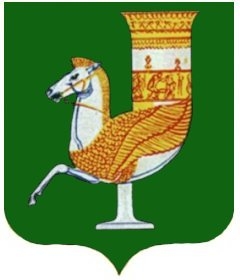 П О С Т А Н О В Л Е Н И ЕАДМИНИСТРАЦИИ   МУНИЦИПАЛЬНОГО  ОБРАЗОВАНИЯ «КРАСНОГВАРДЕЙСКИЙ  РАЙОН»От  05.07.2021 г.  №_541с. КрасногвардейскоеО внесении  изменений и дополнений в приложение к постановлению администрации МО «Красногвардейский район» от 20.01.2016 года №10 «Об утверждении административного регламента администрации МО «Красногвардейский район» по предоставлению муниципальной услуги «Прием заявлений, документов, а также постановки граждан на учет в качестве нуждающихся в жилых помещениях на территории МО «Красногвардейский район»Рассмотрев информацию прокуратуры Красногвардейского района Республики Адыгея № 5-86/2020 от 30.12.2020 г., в целях приведения в соответствие с действующим законодательством нормативных правовых актов администрации района, руководствуясь постановлением администрации МО «Красногвардейский район» № 583 от 10.10.2011 года «О разработке и утверждении административных регламентов исполнения муниципальных функций и административных регламентов предоставления муниципальных услуг», Уставом МО «Красногвардейский район» ПОСТАНОВЛЯЮ:1. Внести следующие изменения и дополнение в приложение к постановлению администрации МО «Красногвардейский район» от 20.01.2016 года №10: 1.1. Раздел 1 дополнить пунктом 1.5.2 следующего содержания:«1.5.2. В целях предоставления муниципальной услуги установление личности заявителя может осуществляться в ходе личного приема посредством предъявления паспорта гражданина Российской Федерации либо иного документа, удостоверяющего личность, в соответствии с законодательством Российской Федерации или посредством идентификации и аутентификации в органах, предоставляющих государственные услуги, органах, предоставляющих муниципальные услуги, многофункциональных центрах с использованием информационных технологий, предусмотренных ч. 18 ст. 14.1 Федерального закона от 27 июля 2006 года № 149-ФЗ «Об информации, информационных технологиях и о защите информации».1.2. Пункт 2.2.4. изложить в следующей редакции: «2.2.4. Отдел не вправе требовать от заявителя: представления документов и информации или осуществления действий, представление или осуществление которых не предусмотрено нормативными правовыми актами Российской Федерации, нормативными правовыми актами Республики Адыгея, муниципальными правовыми актами, регулирующими отношения, возникающие в связи с предоставлением муниципальной услуги; представления документов и информации, которые находятся в распоряжении органов, предоставляющих муниципальную услугу, иных государственных органов, органов местного самоуправления либо подведомственных органам государственной власти или органам местного самоуправления организаций, в соответствии с нормативными правовыми актами Российской Федерации, Республики Адыгея и муниципальными правовыми актами;  осуществления действий, в том числе согласований, необходимых для получения муниципальной услуги и связанных с обращением в иные государственные органы, органы местного самоуправления, организации, за исключением получения услуг и получения документов и информации, предоставляемых в результате предоставления таких услуг; представления документов и информации, отсутствие и (или) недостоверность которых не указывались при первоначальном отказе в приеме документов, необходимых для предоставления муниципальной услуги за исключением случаев, указанных в п. 4 ч.1 ст.7 Федерального закона от 27.07.2010 г. №210-ФЗ «Об организации предоставления государственных и муниципальных услуг»; предоставления на бумажном носителе документов и информации, электронные образы которых ранее были заверены в соответствии с п. 7.2 ч. 1 ст. 16 Федерального закона от 27.07.2010 г. №210-ФЗ «Об организации предоставления государственных и муниципальных услуг», за исключением случаев, если нанесение отметок на такие документы либо их изъятие является необходимым условием предоставления государственной или муниципальной услуги, и иных случаев, установленных федеральными законами».          2. Опубликовать настоящее постановление в газете Красногвардейского района «Дружба» и разместить  на официальном сайте администрации района в сети «Интернет».3. Контроль за исполнением данного постановления возложить на отдел земельно-имущественных отношений администрации района.4. Настоящее постановление вступает в силу  с  момента  его  опубликования.Глава МО «Красногвардейский  район»				                   Т.И. Губжоков     